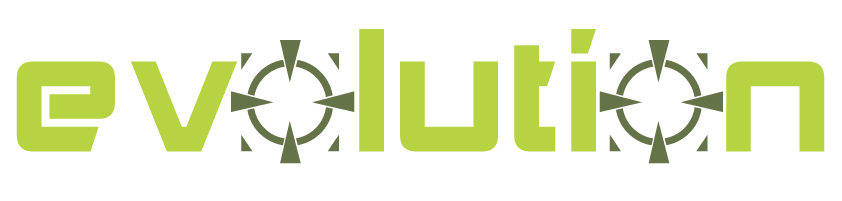 Evolution - A weekend event for anyone in Scouting or Guiding aged 14+Main Event – constantly evolving…You  told  us  that  you  want  a  challenge,  preferably  one  that  is  a  surprise  each  year,  so  that  is  what  we  aim  to  deliver.  Obviously,  it  is  really  hard  to  describe  a  surprise,  so  what  can  we  tell  you?We  have  a  3,000  acre  site  and  surrounding  land  to  set  a  dynamic  route  of  between  10  and  30  miles,  and  a  crack  team  of  volunteers  from  across  the  country  to  make  it  happen!  Our  first  year  was  a  15-mile  orienteering  course  and  our  second  year  a  series  of  bases  and  challenges  with  no  set  order.  Last year we had 15 activity bases and a Cluedo-esque orienteering challenge. Who  knows  what  this  year  will  hold,  all  we  do  know  is  that  the  Evolution  main  event  will  be brilliant fun and test  your  teams and individual physical, mental and scouting/guiding skills.Keep  an  eye  out  for  our  email  and  social  media  updates  throughout  the  year  for  suggestions  of  what  activities  you  should  build  into  your  programmes  to  prepare  for  the  event.  However, we will always keep a few things as surprises, so be prepared for anything.  The only thing that is certain is that team name puns will earn you points!The Rest of the WeekendWith Friday and themed Saturday night entertainment – including a DJ live bands and traditional fairground games and inflatables – there will be lots to keep you entertained.Want more information?Please see the website s-e.org.uk for details of the event. Last year we had over 500 people participating during the weekend.When? Early evening on Friday 28th to Sunday 30th JuneWhere? Cirencester Park, Cirencester, GloucestershireCost? £50.00 each (includes food, activities, certificates, and prizes [if you do really well!])If you want to know more please ask – if you wish to attend please return the form below with a cheque for £50.00 (cheques payable to 'XXXXXXXXXX') no later than XXXXXXX. We’ll be sending out a participant booklet and health form closer to the event.XXXXXXX
LeaderPlease return this reply slip if you want to come to Evolution. Don’t forget your payment!Name of ChildSigned